ПЕРВЫЕ ПРИЗНАКИ 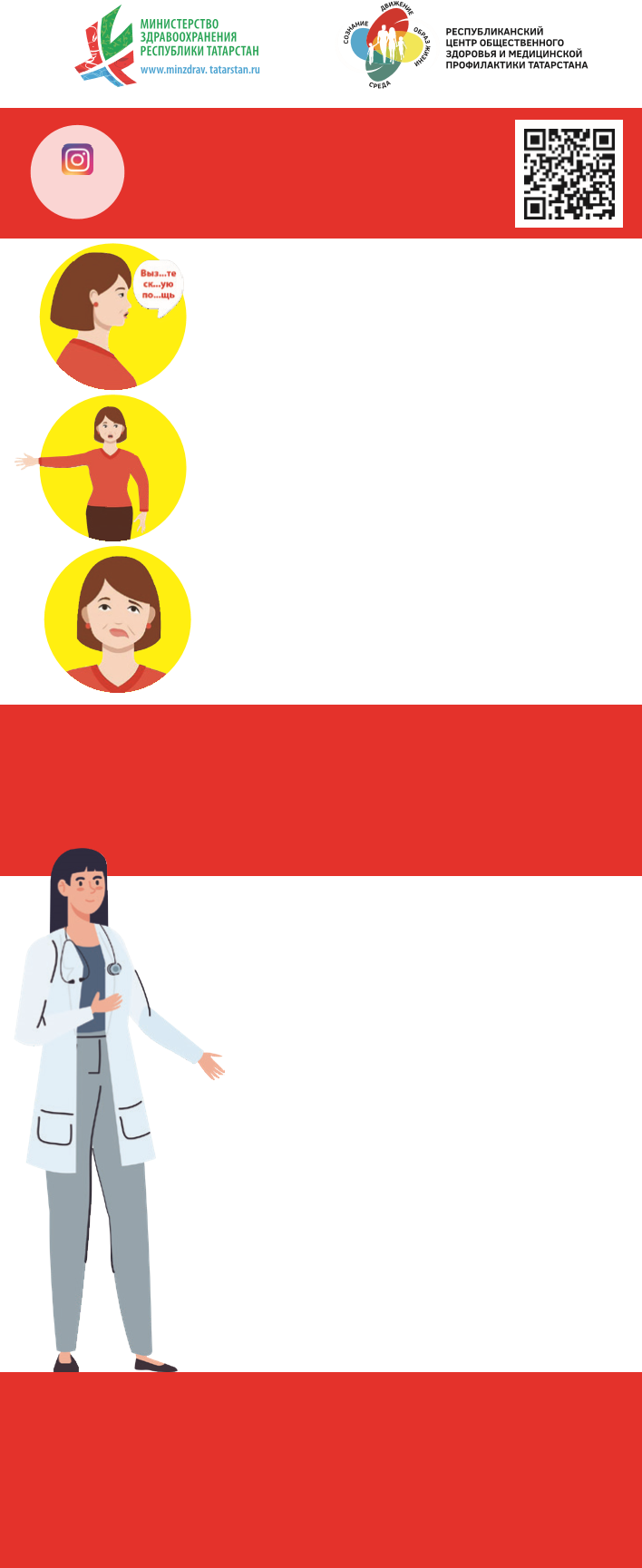 @iazdorov	ИНСУЛЬТАВнезапное нарушение речиОнемение или слабость в руке или ноге с одной стороныПерекошенное лицоДЕЙСТВИЯ ДО ПРИЕЗДАСКОРОЙ МЕДИЦИНСКОЙ ПОМОЩИ:Уложить больного в постель в положение «на боку»Обеспечить покойОсвободить шею и обеспечить поступление свежего воздухаУдалить из ротовой полости съемные протезыСРОЧНО ВЫЗВАТЬ СКОРУЮ медпомощь: тел. 03, 103, 112ПЕРВЫЕ ПРИЗНАКИ @iazdorov ИНФАРКТА МИОКАРДАБоль за грудиной более 5 минут, особенно в сочетании с болью, отдающейся в шею, челюсть, руки (чаще в левую)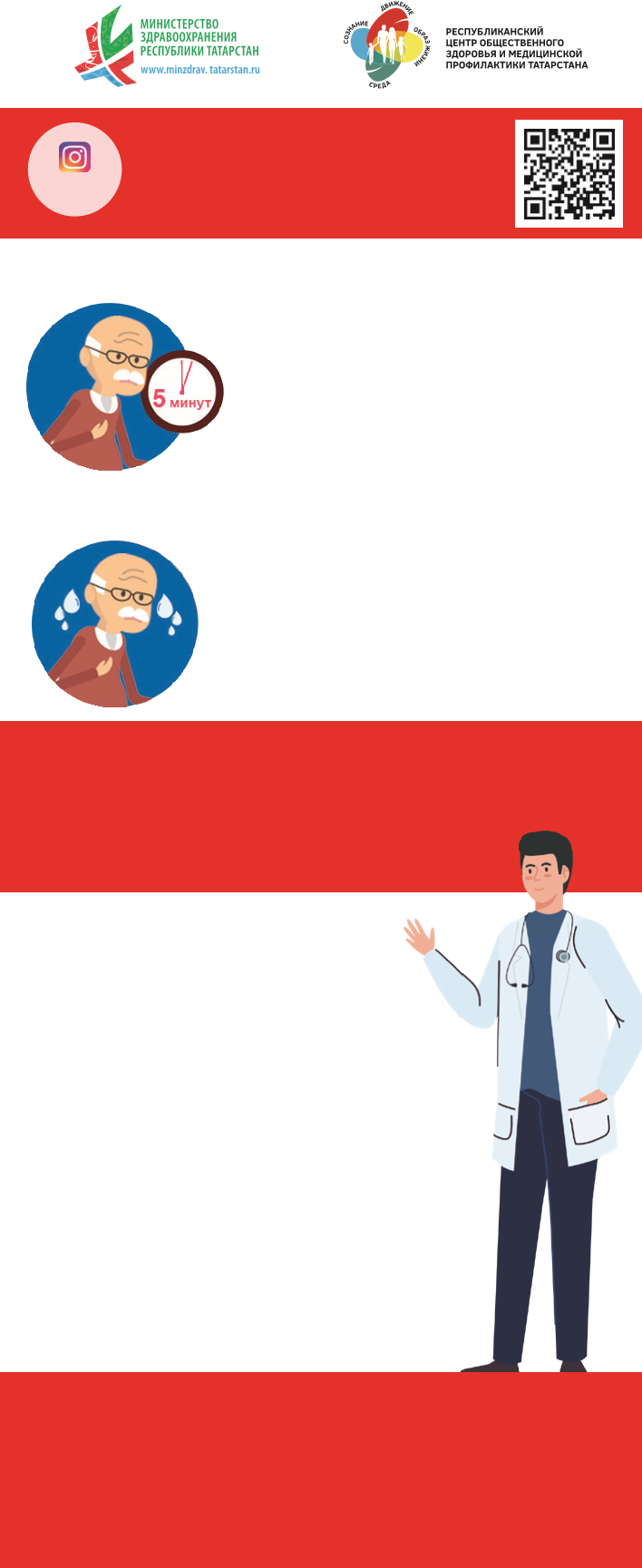 Выраженная слабость, потливость, одышкаДЕЙСТВИЯ ДО ПРИЕЗДАСКОРОЙ МЕДИЦИНСКОЙ ПОМОЩИ:Сесть с опорой на спинуОсвободить шею и обеспечить поступление свежего воздухаПринять 0,25 г ацетилсалициловой кислотыСРОЧНО ВЫЗВАТЬ СКОРУЮ  МЕДИЦИНСКУЮ ПОМОЩЬ Тел.: 03, 103, 112